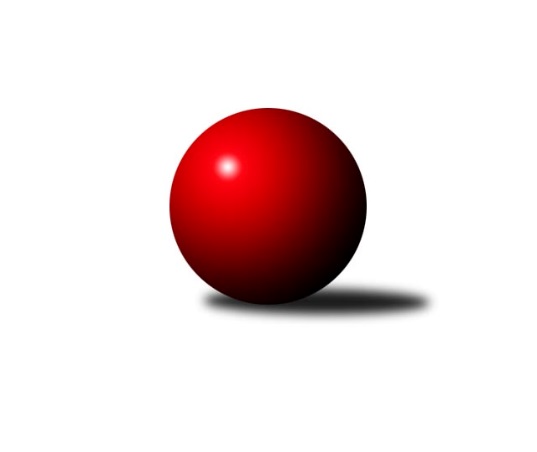 Č.14Ročník 2018/2019	3.2.2019Nejlepšího výkonu v tomto kole: 3426 dosáhlo družstvo: KK Blansko 1. KLZ 2018/2019Výsledky 14. kolaSouhrnný přehled výsledků:TJ Sokol Duchcov	- KK Blansko 	2.5:5.5	3286:3426	8.5:15.5	2.2.SKK Jičín	- TJ Spartak Přerov	2.5:5.5	3183:3262	10.0:14.0	2.2.SKK Náchod	- KC Zlín	6:2	3351:3229	15.5:8.5	2.2.KK Slavia Praha	- KK Konstruktiva Praha 	7:1	3288:3227	14.0:10.0	2.2.KK Zábřeh	- SKK Rokycany	5:3	3158:3124	12.5:11.5	2.2.KK Slavia Praha	- KK Slovan Rosice	2:6	3309:3360	13.5:10.5	3.2.Tabulka družstev:	1.	KK Slovan Rosice	16	14	0	2	92.0 : 36.0 	233.5 : 150.5 	 3350	28	2.	KK Slavia Praha	15	13	0	2	92.0 : 28.0 	221.5 : 138.5 	 3287	26	3.	KK Blansko	14	10	2	2	71.5 : 40.5 	182.5 : 153.5 	 3167	22	4.	SKK Náchod	14	8	4	2	69.0 : 43.0 	181.5 : 154.5 	 3256	20	5.	KC Zlín	14	7	1	6	54.5 : 57.5 	168.0 : 168.0 	 3205	15	6.	SKK Rokycany	14	6	0	8	48.5 : 63.5 	160.0 : 176.0 	 3147	12	7.	TJ Spartak Přerov	14	5	1	8	55.5 : 56.5 	166.0 : 170.0 	 3233	11	8.	KK Zábřeh	14	5	1	8	50.5 : 61.5 	153.5 : 182.5 	 3213	11	9.	TJ Loko České Budějovice	14	4	1	9	40.0 : 72.0 	148.0 : 188.0 	 3146	9	10.	KK Konstruktiva Praha	15	3	2	10	43.0 : 77.0 	167.0 : 193.0 	 3161	8	11.	TJ Sokol Duchcov	14	3	1	10	37.5 : 74.5 	138.0 : 198.0 	 3184	7	12.	SKK Jičín	14	1	1	12	34.0 : 78.0 	144.5 : 191.5 	 3124	3Podrobné výsledky kola:	 TJ Sokol Duchcov	3286	2.5:5.5	3426	KK Blansko 	Nikol Plačková	134 	 144 	 128 	151	557 	 2.5:1.5 	 531 	 116	148 	 128	139	Dana Musilová	Barbora Ambrová	137 	 143 	 134 	141	555 	 2:2 	 555 	 132	150 	 139	134	Lucie Nevřivová	Adéla Kolaříková	126 	 147 	 136 	128	537 	 1:3 	 553 	 136	124 	 146	147	Michaela Zajacová	Simona Koutníková	133 	 133 	 167 	129	562 	 2:2 	 557 	 129	148 	 132	148	Lenka Kalová st.	Markéta Hofmanová	121 	 141 	 138 	113	513 	 0:4 	 627 	 150	178 	 151	148	Zdeňka Ševčíková	Ivana Březinová	142 	 141 	 141 	138	562 	 1:3 	 603 	 152	145 	 140	166	Markéta Ptáčkovározhodčí: Jana ZvěřinováNejlepší výkon utkání: 627 - Zdeňka Ševčíková	 SKK Jičín	3183	2.5:5.5	3262	TJ Spartak Přerov	Lenka Vávrová	145 	 147 	 126 	142	560 	 2:2 	 560 	 156	125 	 139	140	Michaela Beňová	Denisa Kroupová	136 	 120 	 133 	124	513 	 1:3 	 543 	 143	110 	 149	141	Martina Janyšková	Marie Říhová	142 	 137 	 149 	135	563 	 3:1 	 529 	 127	144 	 124	134	Monika Pavelková	Alena Šedivá	115 	 140 	 141 	128	524 	 0:4 	 584 	 140	153 	 156	135	Kateřina Fajdeková	Helena Šamalová	127 	 117 	 115 	135	494 	 2:2 	 529 	 124	137 	 141	127	Anna Mašlaňová	Michaela Nožičková	145 	 132 	 134 	118	529 	 2:2 	 517 	 122	116 	 137	142	Zuzana Machalová *1rozhodčí: Vladimír Pavlatastřídání: *1 od 55. hodu Aneta KubešováNejlepší výkon utkání: 584 - Kateřina Fajdeková	 SKK Náchod	3351	6:2	3229	KC Zlín	Šárka Majerová	136 	 145 	 146 	132	559 	 3:1 	 530 	 148	121 	 138	123	Dita Trochtová	Martina Hrdinová	141 	 136 	 145 	144	566 	 4:0 	 484 	 119	108 	 134	123	Kristýna Zimáková *1	Kateřina Majerová	149 	 124 	 131 	162	566 	 1:3 	 553 	 153	140 	 135	125	Martina Zimáková	Renata Šimůnková	134 	 119 	 137 	120	510 	 0:4 	 580 	 147	126 	 147	160	Bohdana Jankových	Aneta Cvejnová	138 	 146 	 138 	142	564 	 4:0 	 534 	 134	131 	 134	135	Zuzana Slovenčíková	Nikola Portyšová	145 	 162 	 149 	130	586 	 3.5:0.5 	 548 	 138	147 	 133	130	Michaela Matlachovározhodčí: Jiří Doucha ml.střídání: *1 od 55. hodu Petra ŠustkováNejlepší výkon utkání: 586 - Nikola Portyšová	 KK Slavia Praha	3288	7:1	3227	KK Konstruktiva Praha 	Vlasta Kohoutová	146 	 136 	 124 	157	563 	 2:2 	 540 	 151	135 	 138	116	Petra Najmanová	Ivana Kaanová	134 	 121 	 136 	109	500 	 0:4 	 569 	 144	133 	 142	150	Edita Koblížková	Tereza Bendová *1	123 	 105 	 154 	151	533 	 3:1 	 503 	 115	127 	 134	127	Martina Starecki	Michaela Kučerová *2	104 	 151 	 132 	138	525 	 3:1 	 529 	 140	138 	 120	131	Tereza Chlumská	Olga Hejhalová	153 	 148 	 154 	148	603 	 4:0 	 523 	 126	134 	 121	142	Hana Kovářová	Vladimíra Šťastná	146 	 152 	 141 	125	564 	 2:2 	 563 	 136	137 	 148	142	Jana Čihákovározhodčí: Jiří Novotnýstřídání: *1 od 61. hodu Šárka Marková, *2 od 31. hodu Helena GruszkováNejlepší výkon utkání: 603 - Olga Hejhalová	 KK Zábřeh	3158	5:3	3124	SKK Rokycany	Kamila Chládková	115 	 135 	 130 	126	506 	 2:2 	 525 	 130	134 	 123	138	Michaela Provazníková	Lenka Kubová	142 	 140 	 131 	131	544 	 3:1 	 485 	 105	112 	 145	123	Veronika Horková	Dana Wiedermannová	116 	 126 	 131 	120	493 	 1.5:2.5 	 515 	 116	123 	 138	138	Denisa Pytlíková	Marcela Balvínová	141 	 132 	 129 	134	536 	 3:1 	 508 	 143	118 	 114	133	Michaela Rubášová	Jitka Killarová	146 	 137 	 133 	137	553 	 2:2 	 543 	 126	132 	 147	138	Daniela Pochylová	Lenka Horňáková	134 	 146 	 131 	115	526 	 1:3 	 548 	 124	160 	 136	128	Terezie Krákorovározhodčí: Lukáš HorňákNejlepší výkon utkání: 553 - Jitka Killarová	 KK Slavia Praha	3309	2:6	3360	KK Slovan Rosice	Šárka Marková	129 	 124 	 133 	146	532 	 2:2 	 544 	 143	113 	 143	145	Lucie Vaverková	Vlasta Kohoutová	146 	 131 	 136 	145	558 	 2:2 	 572 	 135	153 	 132	152	Iva Rosendorfová	Kristýna Juráková	133 	 130 	 124 	140	527 	 3:1 	 504 	 131	125 	 131	117	Andrea Axmanová	Vladimíra Šťastná	148 	 125 	 127 	149	549 	 2:2 	 571 	 140	151 	 125	155	Natálie Topičová	Helena Gruszková	122 	 154 	 123 	153	552 	 2.5:1.5 	 563 	 155	133 	 123	152	Naděžda Dobešová *1	Olga Hejhalová	156 	 134 	 155 	146	591 	 2:2 	 606 	 140	146 	 148	172	Alena Kantnerovározhodčí: Jiří Novotnýstřídání: *1 od 68. hodu Anna ŠtraufováNejlepší výkon utkání: 606 - Alena KantnerováPořadí jednotlivců:	jméno hráče	družstvo	celkem	plné	dorážka	chyby	poměr kuž.	Maximum	1.	Olga Hejhalová 	KK Slavia Praha	575.68	377.4	198.3	1.9	7/7	(628)	2.	Alena Kantnerová 	KK Slovan Rosice	574.38	372.8	201.6	2.0	7/8	(621)	3.	Lucie Vaverková 	KK Slovan Rosice	573.52	373.8	199.8	2.5	8/8	(619)	4.	Bohdana Jankových 	KC Zlín	570.81	377.0	193.9	2.4	6/7	(611)	5.	Martina Hrdinová 	SKK Náchod	569.50	369.2	200.3	2.5	8/8	(599)	6.	Naděžda Dobešová 	KK Slovan Rosice	567.61	377.8	189.8	1.7	6/8	(607)	7.	Natálie Topičová 	KK Slovan Rosice	566.55	374.1	192.4	2.1	8/8	(630)	8.	Helena Gruszková 	KK Slavia Praha	565.36	370.4	194.9	3.5	6/7	(605)	9.	Lenka Kubová 	KK Zábřeh	563.71	378.2	185.5	5.3	6/7	(609)	10.	Kateřina Fajdeková 	TJ Spartak Přerov	560.48	373.0	187.5	5.3	7/7	(585)	11.	Iva Rosendorfová 	KK Slovan Rosice	559.42	368.6	190.8	2.3	8/8	(615)	12.	Anna Mašlaňová 	TJ Spartak Přerov	559.20	371.4	187.8	3.5	5/7	(621)	13.	Zuzana Machalová 	TJ Spartak Přerov	558.14	368.1	190.0	3.0	6/7	(588)	14.	Jitka Killarová 	KK Zábřeh	557.45	363.1	194.3	2.7	7/7	(612)	15.	Martina Ančincová 	KC Zlín	552.40	367.6	184.8	3.7	5/7	(596)	16.	Barbora Janyšková 	TJ Spartak Přerov	550.03	376.5	173.5	4.7	5/7	(610)	17.	Lucie Nevřivová 	KK Blansko 	549.89	362.6	187.3	3.6	6/8	(579)	18.	Šárka Marková 	KK Slavia Praha	548.97	369.2	179.7	5.9	7/7	(618)	19.	Markéta Ptáčková 	KK Blansko 	548.75	362.1	186.7	4.6	8/8	(603)	20.	Simona Koutníková 	TJ Sokol Duchcov	547.76	355.8	192.0	3.3	6/7	(585)	21.	Aneta Cvejnová 	SKK Náchod	546.90	359.2	187.7	2.6	7/8	(591)	22.	Denisa Pytlíková 	SKK Rokycany	546.76	367.3	179.4	4.4	7/8	(591)	23.	Veronika Kulová 	TJ Loko České Budějovice 	544.17	370.3	173.8	8.0	6/7	(577)	24.	Kristýna Juráková 	KK Slavia Praha	542.94	362.5	180.5	2.5	6/7	(576)	25.	Milada Šafránková 	TJ Loko České Budějovice 	542.86	364.4	178.4	4.4	7/7	(570)	26.	Vlasta Kohoutová 	KK Slavia Praha	542.53	365.5	177.0	3.6	7/7	(598)	27.	Zdeňka Ševčíková 	KK Blansko 	542.11	358.0	184.1	4.0	8/8	(627)	28.	Iva Molová 	TJ Loko České Budějovice 	541.50	357.0	184.5	4.5	6/7	(574)	29.	Adéla Kolaříková 	TJ Sokol Duchcov	541.00	364.1	176.9	3.5	6/7	(593)	30.	Nikol Plačková 	TJ Sokol Duchcov	540.88	363.8	177.0	4.3	7/7	(601)	31.	Michaela Zajacová 	KK Blansko 	540.54	363.9	176.6	4.2	8/8	(566)	32.	Lenka Horňáková 	KK Zábřeh	540.19	363.2	177.0	4.8	7/7	(557)	33.	Vladimíra Šťastná 	KK Slavia Praha	540.12	359.7	180.4	3.8	7/7	(579)	34.	Barbora Ambrová 	TJ Sokol Duchcov	539.43	360.8	178.6	6.5	7/7	(608)	35.	Šárka Majerová 	SKK Náchod	539.29	356.7	182.6	4.8	6/8	(576)	36.	Romana Švubová 	KK Zábřeh	537.10	361.0	176.1	5.4	6/7	(563)	37.	Daniela Pochylová 	SKK Rokycany	536.12	367.7	168.4	6.6	6/8	(565)	38.	Michaela Matlachová 	KC Zlín	535.60	365.8	169.8	6.7	6/7	(564)	39.	Monika Pavelková 	TJ Spartak Přerov	535.19	367.3	167.9	5.7	6/7	(569)	40.	Terezie Krákorová 	SKK Rokycany	534.75	362.2	172.6	5.2	8/8	(605)	41.	Andrea Axmanová 	KK Slovan Rosice	534.57	357.1	177.4	3.1	7/8	(568)	42.	Lenka Kalová  st.	KK Blansko 	533.75	356.3	177.4	4.7	8/8	(580)	43.	Martina Starecki 	KK Konstruktiva Praha 	533.11	359.3	173.8	4.9	7/8	(564)	44.	Kateřina Kotoučová 	KK Konstruktiva Praha 	532.78	364.2	168.6	5.4	6/8	(551)	45.	Michaela Nožičková 	SKK Jičín	532.19	359.6	172.6	5.3	8/8	(566)	46.	Marie Říhová 	SKK Jičín	530.62	351.5	179.1	5.9	6/8	(579)	47.	Martina Zimáková 	KC Zlín	530.58	364.6	166.0	6.5	6/7	(553)	48.	Marcela Balvínová 	KK Zábřeh	529.57	355.2	174.4	7.2	6/7	(566)	49.	Martina Janyšková 	TJ Spartak Přerov	529.17	360.0	169.2	7.0	6/7	(560)	50.	Adriana Svobodová 	KC Zlín	527.60	353.1	174.5	4.9	5/7	(557)	51.	Tereza Chlumská 	KK Konstruktiva Praha 	525.69	362.9	162.8	6.8	7/8	(544)	52.	Helena Šamalová 	SKK Jičín	524.96	351.0	174.0	5.6	7/8	(581)	53.	Michaela Provazníková 	SKK Rokycany	524.25	352.0	172.3	5.2	8/8	(565)	54.	Petra Najmanová 	KK Konstruktiva Praha 	522.73	363.2	159.6	7.3	6/8	(566)	55.	Dana Viková 	SKK Jičín	522.64	358.4	164.3	6.8	7/8	(559)	56.	Marie Chlumská 	KK Konstruktiva Praha 	519.13	360.1	159.0	7.6	6/8	(582)	57.	Alena Šedivá 	SKK Jičín	517.92	354.9	163.0	7.8	6/8	(546)	58.	Ivana Březinová 	TJ Sokol Duchcov	517.24	352.2	165.0	6.9	7/7	(562)	59.	Miroslava Vondrušová 	TJ Loko České Budějovice 	515.33	360.3	155.0	6.8	6/7	(547)	60.	Veronika Horková 	SKK Rokycany	513.81	356.8	157.0	7.3	8/8	(570)	61.	Růžena Svobodová 	TJ Sokol Duchcov	512.05	352.3	159.8	7.2	5/7	(542)	62.	Martina Klojdová 	TJ Loko České Budějovice 	507.17	355.7	151.5	9.5	6/7	(522)		Michaela Beňová 	TJ Spartak Přerov	573.00	382.5	190.5	1.5	2/7	(586)		Hana Stehlíková 	KC Zlín	566.00	370.0	196.0	4.0	1/7	(566)		Markéta Hofmanová 	TJ Sokol Duchcov	564.40	379.0	185.4	3.8	1/7	(599)		Eva Dosedlová 	KK Slovan Rosice	558.00	360.0	198.0	3.5	1/8	(574)		Kateřina Majerová 	SKK Náchod	557.50	363.5	194.0	2.5	2/8	(566)		Michaela Kučerová 	KK Slavia Praha	556.00	371.0	185.0	3.7	1/7	(592)		Nikola Portyšová 	SKK Náchod	555.75	366.0	189.8	3.4	4/8	(586)		Jana Čiháková 	KK Konstruktiva Praha 	550.38	373.5	176.8	3.8	4/8	(575)		Eliška Boučková 	SKK Náchod	547.50	356.0	191.5	5.0	2/8	(575)		Lenka Vávrová 	SKK Jičín	547.00	360.0	187.0	2.8	1/8	(579)		Renata Šimůnková 	SKK Náchod	544.00	366.6	177.5	5.4	5/8	(574)		Helena Daňková 	KK Blansko 	542.50	364.0	178.5	7.5	2/8	(561)		Ivana Kaanová 	KK Slavia Praha	541.50	366.9	174.6	3.8	2/7	(563)		Tereza Buďová 	KK Blansko 	541.29	357.0	184.3	3.1	5/8	(592)		Lucie Moravcová 	SKK Náchod	540.90	364.7	176.2	3.6	5/8	(571)		Dana Adamů 	SKK Náchod	540.00	360.0	180.0	5.5	2/8	(541)		Nina Brožková 	SKK Náchod	539.50	371.1	168.4	6.9	4/8	(588)		Linda Lidman 	SKK Rokycany	535.67	364.7	171.0	3.7	3/8	(560)		Edita Koblížková 	KK Konstruktiva Praha 	529.35	354.9	174.5	4.3	5/8	(569)		Gabriela Filakovská 	TJ Loko České Budějovice 	529.00	381.0	148.0	12.0	1/7	(529)		Dana Musilová 	KK Blansko 	526.50	376.0	150.5	8.5	2/8	(531)		Magda Winterová 	KK Slovan Rosice	525.08	361.7	163.4	6.8	3/8	(559)		Dana Wiedermannová 	KK Zábřeh	524.08	365.8	158.3	7.2	4/7	(554)		Kamila Chládková 	KK Zábřeh	524.00	347.6	176.4	5.1	4/7	(540)		Zuzana Slovenčíková 	KC Zlín	523.63	348.4	175.3	4.9	4/7	(568)		Monika Hercíková 	SKK Jičín	522.65	353.3	169.4	6.2	5/8	(609)		Hana Kovářová 	KK Konstruktiva Praha 	522.60	358.7	163.9	7.5	5/8	(554)		Eliška Petrů 	KK Blansko 	522.00	375.0	147.0	8.0	1/8	(522)		Dita Trochtová 	KC Zlín	521.17	363.9	157.3	7.1	3/7	(537)		Denisa Kroupová 	SKK Jičín	520.35	350.1	170.3	9.1	4/8	(564)		Ilona Bezdíčková 	SKK Náchod	518.00	366.2	151.8	11.0	3/8	(537)		Eva Kopřivová 	KK Konstruktiva Praha 	517.50	354.4	163.1	6.4	4/8	(542)		Aneta Ondovčáková 	KK Slovan Rosice	517.00	371.0	146.0	10.0	1/8	(517)		Kristýna Zimáková 	KC Zlín	514.25	354.3	159.9	8.6	3/7	(557)		Zdeňa Štruplová 	TJ Loko České Budějovice 	514.00	353.0	161.0	4.5	2/7	(517)		Lenka Findejsová 	SKK Rokycany	513.07	359.7	153.3	8.8	5/8	(560)		Lucie Vrecková 	TJ Loko České Budějovice 	511.67	371.7	140.0	14.3	3/7	(522)		Alena Čampulová 	TJ Loko České Budějovice 	503.33	344.7	158.7	8.7	3/7	(521)		Marie Kolářová 	SKK Jičín	503.25	353.9	149.4	6.9	4/8	(537)		Kateřina Ambrová 	TJ Sokol Duchcov	496.17	351.3	144.8	13.7	3/7	(530)		Aneta Kubešová 	TJ Spartak Přerov	496.05	349.0	147.0	9.1	3/7	(577)		Michaela Rubášová 	SKK Rokycany	493.56	330.4	163.1	7.7	3/8	(535)		Naděžda Musilová 	KK Blansko 	493.00	349.0	144.0	10.0	2/8	(539)		Petra Šustková 	KC Zlín	490.00	349.5	140.5	11.5	2/7	(493)		Olga Ollingerová 	KK Zábřeh	482.00	348.0	134.0	11.5	1/7	(485)		Miroslava Žáková 	TJ Sokol Duchcov	474.00	332.0	142.0	12.0	1/7	(474)Sportovně technické informace:Starty náhradníků:registrační číslo	jméno a příjmení 	datum startu 	družstvo	číslo startu1044	Renata Šimůnková	02.02.2019	SKK Náchod	3x23311	Anna Štraufová	03.02.2019	KK Slovan Rosice	1x22424	Tereza Bendová	02.02.2019	KK Slavia Praha	1x8607	Dana Musilová	02.02.2019	KK Blansko 	1x
Hráči dopsaní na soupisku:registrační číslo	jméno a příjmení 	datum startu 	družstvo	Program dalšího kola:15. kolo9.2.2019	so	9:00	KK Blansko  - SKK Náchod	9.2.2019	so	9:30	SKK Rokycany - SKK Jičín	9.2.2019	so	11:30	KC Zlín - TJ Loko České Budějovice 	9.2.2019	so	15:30	KK Zábřeh - KK Slavia Praha	Nejlepší šestka kola - absolutněNejlepší šestka kola - absolutněNejlepší šestka kola - absolutněNejlepší šestka kola - absolutněNejlepší šestka kola - dle průměru kuželenNejlepší šestka kola - dle průměru kuželenNejlepší šestka kola - dle průměru kuželenNejlepší šestka kola - dle průměru kuželenNejlepší šestka kola - dle průměru kuželenPočetJménoNázev týmuVýkonPočetJménoNázev týmuPrůměr (%)Výkon2xZdeňka ŠevčíkováBlansko6272xZdeňka ŠevčíkováBlansko113.456277xOlga HejhalováSlavia6038xOlga HejhalováSlavia111.296035xMarkéta PtáčkováBlansko6032xMarkéta PtáčkováBlansko109.16032xNikola PortyšováNáchod5861xKateřina FajdekováPřerov108.995844xKateřina FajdekováPřerov5841xNikola PortyšováNáchod108.495865xBohdana JankovýchZlín5807xBohdana JankovýchZlín107.38580